(В тетрадь тесты переписывать не надо,  записывать только ответы)21.04.2020г.    Тема: «Охранять природу – значит охранять жизнь Коррупция в сфере охраны     природы».Проверка Д/З :               Тест  А1. Хозяйство, где основным источником существования являются выращиваемые собственными силами культурные растения и домашние животные1) рыночное
2) производящее
3) рациональное
4) технологичноеА2. К экологическим проблемам относится1) загрязнение атмосферы
2) снижение рождаемости
3) снижение уровня жизни населения
4) специализация труда в производствеA3. Причина экологических проблем1) превращение обезьяны в человека
2) появление новых видов животных
3) усиление воздействия человека на природу
4) занятие человека охотой и собирательствомА4. Одной из экологических проблем, существующей в крупных городах, является1) исчезновение редких видов животных
2) плохая работа общественного транспорта
3) усиление естественного загрязнения атмосферы
4) накапливание бытовых и промышленных отходовА5. Сокращение лесов на планете приводит к1) улучшению пейзажа
2) улучшению состояния биосферы
3) увеличению загрязнения атмосферы
4) прекращению использования ядохимикатовВ1. Найдите в приведенном списке неисчерпаемые природные ресурсы.1) газ
2) вода
3) почва
4) энергия ветра
5) космические ресурсыНовая тема.Прочитать § 16Записать в тетради:- Безответственность – несерьезное отношение к чему-либоМораль -  это система правил и норм поведения, которые люди используют по отношению друг к другу и к обществуЭкологическая мораль - упорядоченная совокупность направленных на сохранение природы запретов, требований, обычаев, традиций, принятая и разделяемая в данном обществе. Основные принципы экологической морали:
- не навреди; 
- соблюдение прав природы; 
- компенсация ущерба; 
- не вмешательствоЗаписать  портрет безответственного человека?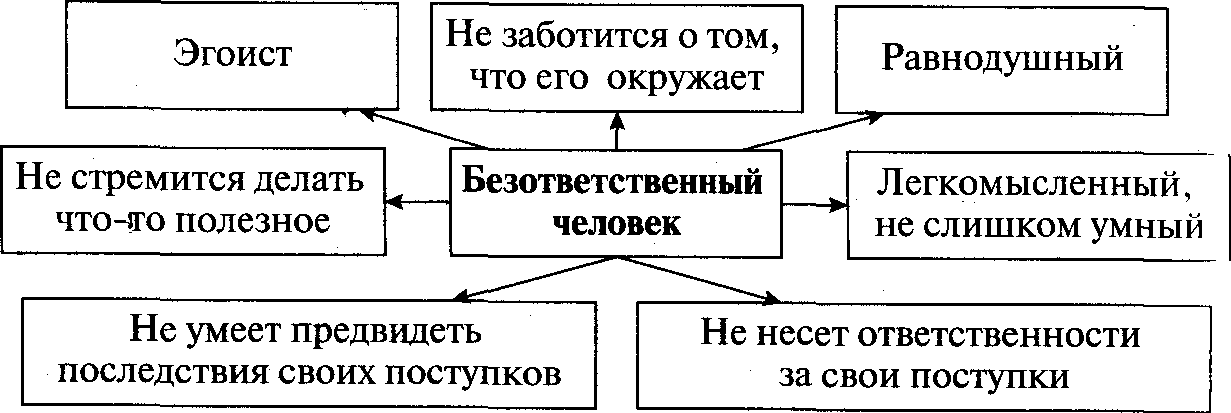 - Д/з §16  заполнить таблицуСторонники господства над природойСторонники сотрудничества с природой(Пример) - Человек — царь и властелин природы и может распоряжаться ее богатствами, как ему заблагорассудится.- --(Пример) - Человек — часть природы.---